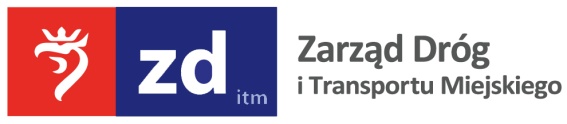 Szczecin, dnia         05.11.2019 r.STRONA INTERNETOWA ZAMAWIAJACEGOWykonawcy biorący udział w postępowaniuZnak sprawy: DZP/45/PN/18dotyczy: postepowania przetargowego pn.: „Bezgotówkowe tankowanie paliwa w pojazdach ZDiTM w Szczecinie”.Wyjaśnienie pytańorazmodyfikacja Specyfikacji Istotnych Warunków Zamówienia.              Treść pytań wraz z odpowiedziami          Zamawiający informuje, iż w przedmiotowym postępowaniu wpłynęły pytania dotyczące treści siwz. Zgodnie z  art. 38 ust. 2 ustawy z dnia 29 stycznia 2004r., Prawo zamówień publicznych (tj. Dz. U. z 2017 r. poz. 1579.), Zamawiający przekazuje Wykonawcom treść pytań wraz z odpowiedziami:Pytanie 1Czy Zamawiający uzna warunek za spełniony jeśli Wykonawca udostępni nagranie monitoringu jedynie na wniosek organów ścigania (SIWZ rozdział XIV pkt 4 ppkt 4 i § 3 ust 5,6 wzoru umowy)?OdpowiedźZamawiający nie dopuszcza takiej możliwościPytanie 2Czy istnieje możliwość wydłużenia terminu dostarczania kart z 10 dni na 15 dni roboczych  (§1 ust 3) ?Wykonawca przesyła karty w ciągu 15 dni roboczych licząc od dnia złożenia zamówienia na karty. Następnego dnia Wykonawca listem poleconym wysyła piny. Mając na uwadze zobowiązania wobec innych firm działających w systemie flotowym oraz odległość naszych firm, Wykonawca chciałby posiadać pewność terminowego dostarczenia kart. Wykonawca dołoży również wszelkich starań, aby karty dostarczone były w najkrótszym czasie. Aby uniknąć sytuacji braku możliwości zatankowania pojazdu, Wykonawca proponuje wydanie karty na okaziciela, tzw. uniwersalnej. Dostosowanej do potrzeb wszystkich użytkowanych pojazdów i wydawanej przez menadżera floty tylko osobie oczekującej na docelową kartę.Odpowiedź    Zamawiający wyraża zgodę na wydłużenie terminu do 15 dni roboczych. Zamawiający dokona modyfikacji siwz w tym zakresie.Pytanie 3Czy Zamawiający dopuszcza możliwość zmiany zapisu w § 3 ust 1 i § 4 ust 2, polegającej na zmianie słów: „w dniu zakupu”, na słowa: „w chwili zakupu” ?         OdpowiedźZamawiający wyraża zgodę na zmianę przedmiotowego zapisu umowy. Zamawiający dokona modyfikacji siwz w tym zakresie.Pytanie 4Czy Zamawiający dopuszcza możliwość dodania w § 3 ust 3 następującego zapisu: „Za datę sprzedaży uznaje się ostatni dzień danego okresu rozliczeniowego.”?OdpowiedźZamawiający nie dopuszcza takiej możliwościPytanie 5Czy Zamawiający dopuszcza możliwość odstąpienia od zapisu w § 3 ust 7? Z przyczyn systemowych Wykonawca nie ma możliwości realizacji wskazanego wymagania. OdpowiedźZamawiający nie dopuszcza takiej możliwościPytanie 6Czy Zamawiający dopuszcza możliwość zmiany zapisu w § 3 ust 8 zdanie 2 poprzez dodanie na końcu zdania zapisu: „po pozytywnym rozpatrzeniu reklamacji zgodnie z procesem reklamacyjnym obowiązującym u Wykonawcy.”?OdpowiedźZamawiający nie dopuszcza takiej możliwościPytanie 7Czy istnieje możliwość odstąpienia od wymogu przedstawiania na każde żądanie świadectw jakości oferowanych paliw (umowa § 3 ust 8 zdanie 3), gdyż dokumenty dotyczą dostarczonej pewnej partii paliwa i są ogólnodostępne na każdej stacji a więc również i dla Zamawiającego.  OdpowiedźZamawiający nie dopuszcza takiej możliwości.Pytanie 8Czy istnieje możliwość zmiany w umowie w § 4 ust 3 terminu płatności na 21 dni od daty wystawienia faktury? Wykonawca proponuje również e-fakturę zamiast faktury papierowej. E-faktura jest zamieszczana na dedykowanym portalu, a powiadomienie o jej wystawieniu i możliwości pobrania jest wysyłane na adres mailowy Zamawiającego.OdpowiedźZamawiający nie dopuszcza takiej możliwości.Pytanie 9Czy istnieje możliwość zmiany zapisu w umowie § 4 ust 5  na proponowany:„za termin dokonania płatności uważa się datę wpływu należności z tytułu dokonanej sprzedaży produktów i usług na rzecz Zamawiającego na rachunek bankowy Wykonawcy.”OdpowiedźZamawiający nie dopuszcza takiej możliwości.Pytanie 10Czy Zamawiający dopuszcza możliwość zmiany w § 6 ust 1 i 2  w ten sposób, aby kara umowna była naliczana od niezrealizowanej części wartości umowy, której dotyczy odstąpienie?OdpowiedźZamawiający nie dopuszcza takiej możliwości.Pytanie 11Czy Zamawiający dopuszcza możliwość w § 6 ust 3 zmiany słów: „odsetki ustawowe” na „odsetki ustawowe za opóźnienie w transakcjach handlowych”?OdpowiedźZamawiający nie dopuszcza takiej możliwości.Pytanie 12Czy Zamawiający dopuszcza możliwość w § 6 ust 4 zmniejszenia kary umownej do 0,1 % wartości niezrealizowanej części umowy oraz dodania wyjątków: „za wyjątkiem czasowej modernizacji stacji paliw, zdarzeń losowych niezależnych od Wykonawcy (np. brak prądu), dostawy paliwa na stację”?OdpowiedźZamawiający nie dopuszcza takiej możliwości.Pytanie 13Czy Zamawiający dopuszcza możliwość dołączenia już do właściwej umowy (po wyborze oferenta) załącznika w postaci ogólnych warunków sprzedaży i używania kart paliwowych Wykonawcy -  w odniesieniu do kwestii nie uregulowanych w umowie (wskazany regulamin stanowi załącznik niniejszej korespondencji)?OdpowiedźOdpowiedź na to pytanie zawarta jest w § 7 ust. 2 wzoru umowy tj.: „Zamawiający dopuszcza możliwość dołączenia do umowy Regulaminu Sprzedaży Bezgotówkowej Wykonawcy i jego stosowania w kwestiach nieuregulowanych siwz i umową. Jednocześnie zapisy stojące w sprzeczności lub wykraczające poza przedmiot umowy nie będą miały zastosowania”.Pytanie 14Czy Zamawiający dopuszcza możliwość przesunięcia terminu składania ofert na 07.11.2018r z uwagi na zadane pytania? OdpowiedźZamawiający przesunął termin składania ofert na dzień 09.11.2018r.Modyfikacja treści specyfikacji istotnych warunków zamówienia          W związku z odpowiedziami na zapytania Wykonawcy, które skutkują zmianą siwz, na podstawie art. 38 ust. 4 ustawy PZP zmieniona zostaje treść specyfikacji istotnych warunków zamówienia dotycząca ww. postępowania. Ulegają zmianie i otrzymują nowe brzmienie poniższe zapisy siwz:Załącznik nr 4 do siwz – wzór umowy, § 1 ust. 3:zastępuje się słowa „….. w ciągu 10 dni…”, na słowa „….. w ciągu 15 dni roboczych….”. Załącznik nr 4 do siwz – wzór umowy, § 3 ust. 1 i § 1 ust. 3:zastępuje się słowa „….. w dniu ich zakupu…”, na słowa „….. w chwili zakupu….”. Rozdział XIV Siwz, ust 4 pkt 5):zastępuje się słowa „….. w dniu ich zakupu…”, na słowa „….. w chwili zakupu….”. Modyfikacja siwz jest integralną częścią siwz. Pozostałe zapisy siwz pozostają bez zmian.Sprawę prowadzi: Sławomir Izdebski, nr tel. 91 48 00 520